DISCUSSION STARTER:  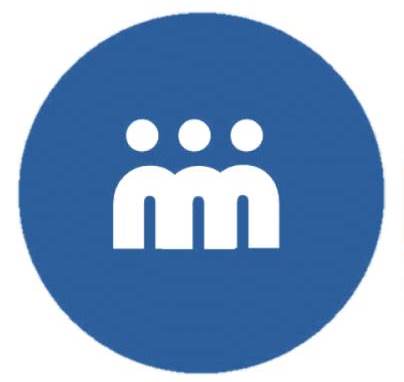 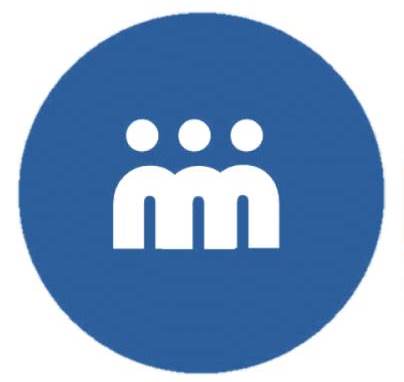 Have you ever been a part of a close-knit team?  What were some of the characteristics you feel demonstrated the unity?  If you can recall any time that unity was challenged, how did the team overcome that?QUESTIONS/DISCUSSION:Read 1 Corinthians 1:4-9What is your overall impression of the Corinthian congregation based on these verses?  What are the specific attributes Paul mentions that support your impression?What do you feel Fairway Christian Church has in common with the Corinthians?Paul shifts from this positive opening greeting and addresses a problem he sees—divisions among the Body.Read 1 Corinthians 1:10-17What is Paul’s plea in vs. 10?  Do the words “mind” and “judgment” suggest anything to you about the process of developing and maintaining unity within the church?What do we find in vs. 12 to be the source of the quarreling?What similarities, if any, do you see in the tendencies described in these verses with some believers in our current day?How does vs. 13 resonate with vs. 10 in terms of the church’s foundation for unity?Read aloud together as a prayer of unity: Ephesians 4:4-6DISCUSSION:During the formative years of the Restoration Movement Butch is preaching about, several slogans were developed to express key principles of the plea.  One was: “In matters of faith, unity; in matters of opinion liberty; in all things, love.”Is this a statement you can affirm?What would you identify as essential items on which all Christ-followers must agree if we are to have unity while maintaining Biblical truths?Are there areas of “opinion” you find repeatedly emerging in your interactions with other believers?Read Ephesians 4:1-3 and Philippians 2:5-8 What key principles are found here that can help us “love in all things”?PERSONAL REFLECTION:Are there any “opinions” of mine that I have made so essential that they interfere with my feelings of unity towards my Christian brothers or sisters?QUESTIONS/DISCUSSION:Read 1 Corinthians 3:1-9Though the latter part of this passage points to an issue similar to that of Chapter 1, the first verses introduce a specific characteristic of the followers that Paul addresses.What is the problem characteristic?What does Paul equate with the notion of worldliness?What is his expectation of them at this point in their walk with Jesus?What is the solution for greater unity that Paul presents in vs. 5-9?REFLECTION/DISCUSSION:Can you identify any change/growth/transition in your nourishment in the recent past?What things would you attribute this to?How, specifically, has this group contributed to that?DISCUSSION:Another key slogan from the early Restoration Movement leaders was:“Where the Scripture speak, we speak; where the Scripture are silent, we are silent.”Is this, too, a statement you can fully endorse?Are you confident in Fairway CC’s adherence to this approach?Read Hebrews 5:11-6:2Does this passage in any way support the statement above?What does it suggest should be the common goal for any disciple of Jesus?PERSONAL REFLECTION:Have I reached a point of maturity where I can be a “teacher” of others?